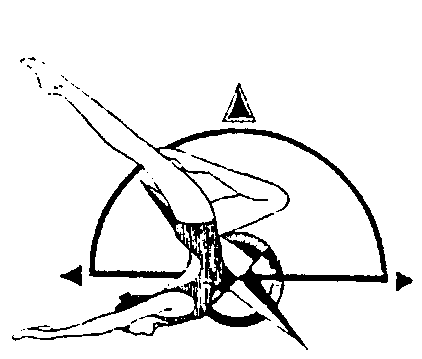 Blossom Invitational Meet Novice, Intermediate, Age Group, Junior, Senior, Masters    June 3, 2018 9:00 am – 5:00 pm MEETThe Blossom Invitational Meet will be held in Kirkland, Washington at the Juanita High School Aquatic Center. It is governed by the 2018 USSS Rules and sanctioned by PNA. Facility doors will open at 8:30 am.FACILITY Juanita Aquatic Center10601 NE 132nd StreetKirkland, WA 98034(425)936-1627HOTEL SUGGESTION Courtyard by Marriott11215 NE  124th StreetKirkland, WA(425)602-3200ELIGIBILITYAll swimmers must be registered athletes with USSS for the 2017 - 2018 competition year. Canadian participants welcome as honorary.REGISTRATIONPlease complete both the Athlete Registration Form & the Judges Availability Form.                               Entries are due by 5/18/2018.FEESSponsor Fee - $15 per competitorEntry Fee - $10 per competitor per event VOLUNTEERSPlease wear a white shirt and black bottoms.FIGURE COMPETITIONAthletes – wear plain black one piece swimsuit & a plain white capNOVICE101 Ballet Leg Single                                         1.6  302 Blossom                                                       1.4 361 Prawn                                                           1.5201 Dolphin                                                        1.412 & UNDER AGE GRP106 Straight Ballet Leg                                      1.6301 Barracuda                                                    1.9Figure 3 – TBD*Figure 4 – TBD*INTERMEDIATE  101 Ballet Leg Single                                           1.6301 Barracuda                                                      1.9420 Walkover Back                                              1.9348 Tower                                                             1.9 13 – 15 AGE GRP423  Ariana                                                           2.2143  Rio                                                                 3.1Figure 3 – TBD*                                              Figure 4 – TBD*      MASTERS-TBD*A  DRAW will be done for the other two figures for Age Group & Masters onWednesday May 30th, 2018. Teams will be notified by email.*ROUTINE COMPETITIONNovice Free Routine with Elements (Duet, Solo, Trio, Team)Intermediate Free Routines (Duet, Solo, Trio, Team)Age Group 12 & U, 13-15, 16-17 & 18-19 Free Routines (Duet, Solo, Team, Combo)Masters Free Routines (Solo, Duet, Trio, Team)Age Group 16-17, 18-19 & Masters Technical Routines (Duet, Solo, Team)SCHEDULEA schedule will be available after all entries are received, entered and validated. DIGITAL MUSIC SUBMISSIONSPNA sound equipment will be used including an Ocean Engineering underwater speaker. We will be using DIGITAL MUSIC for routines. The Rocky Mountain Association has been using Digital Music for all Routine music at its local meets since the 2007-08 season.  We also want to use Digital Music files for our PNA competitions. These instructions come from them, on “how they do it”. If you are interested in taking the stress out of the competition, please follow the directions and let’s see how it goes.  Digital Music is simply taking an MP3, WAV or other comparable music file and putting it on a laptop computer and using iTunes to play the music at our meets.  MP3 files are generally much smaller and are better for sending as email attachments.  Please indicate in the body of the email how many files are attached; it is also helpful to list the music titles in the email to be sure that all were emailed. 1)  We will use a file naming convention, i.e.  13-15AG Duet SST Davis:  13-15AG=routine in entered in the 13-15AG invitational; Duet = Routine event, SST = USA Synchro Club Abbreviation, Davis = last name of the first alphabetical member of the routine.  2) Music is due on no less than 2 weeks before the competition. Minute changes can be made but this will allow plenty of time to have music fully tested and arranged by order of draw.  3) The Sound person will transfer the files from e-mail to a computer file and then import the file to iTunes.  The music is tested to ensure it plays.4) During the week prior to the meet the Scoring Chair e-mails the Start Lists for the Meet to the Technical Chairperson.5)  The Sound person then creates playlists in iTunes for each separate Routine. Please send music to Natalie Montgomery: pnasynchro1@gmail.com6) At the meet the Sound person uses a laptop and the playlists in iTunes to play the music through the sound system for each Competition.7) Back up music should still be brought and may be in CD.  Back up .mp3 or .wav files may be brought on any standard digital media (memory sticks MP3 Players, etc.)**A Concession Stand will be provided by Seattle Synchro**